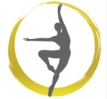 Primary Level Dress Code (Ages 2-7)All items to be purchased either in-studio or through Discount Dance Supply by using the link on our websitePink Leotard:Tank OR Long Sleeve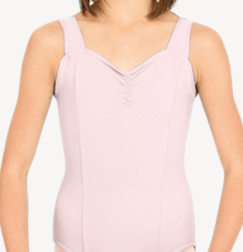 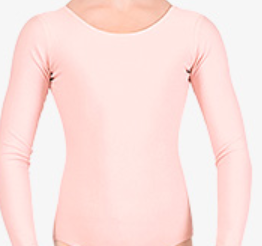 Style# N5501C,	Style# D5103CPink Skirt for Ballet, Black Shorts OR Pants for Tap and Jazz: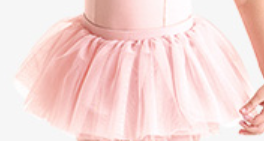 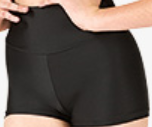 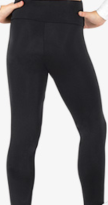 Style# CR4041,	Style # N8641C, Style# N8642MCPink Ballet Shoes, Carmel Jazz Shoes, Black Tap Shoes, White ruffle socks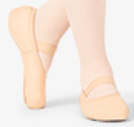 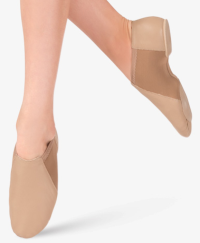 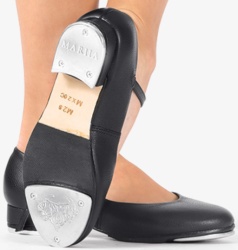 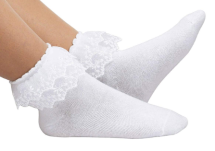 Style# MX12CPNK, Style# MX16CCAR, Style # MX20CBLK, (Please purchase white ruffle socks separately)